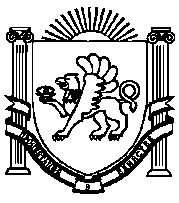 ПОСТАНОВЛЕНИЕ № 9от 04 февраля 2021 года                                                                                 с.Тамбовка"Об утверждении Порядка и условий заключения соглашений о защите и поощрении капиталовложений со стороны администрации Ивановского сельского поселения Нижнегорского Района Республики Крым"В соответствии с Федеральным законом от 01.04.2020 N 69-ФЗ "О защите и поощрении капитальных вложений в Российской Федерации", администрация Ивановского сельского поселения Нижнегорского района Республики КрымПОСТАНОВЛЯЕТ:1. Утвердить Порядок и условия заключения соглашений о защите и поощрении капиталовложений со стороны администрации Ивановского сельского поселения Нижнегорского района Республики Крым.2. Опубликовать настоящее постановление на информационном стенде в здании  администрации Ивановского сельского поселения Нижнегорского района Республики Крым, а также опубликовать на официальном сайте Ивановского сельского поселения.3. Настоящее постановление вступает в силу в соответствии с действующим законодательством.4. Контроль за исполнением настоящего постановления оставляю за собой.Председатель Ивановского  сельского совета-Глава администрации Ивановского  сельского поселения             Н.Н. Шарафеев Приложение№1к постановлению администрации Ивановского сельского поселенияНижнегорского района Республики Крымот 04.02.2021 №9 ПОРЯДОК
и условия заключения соглашений о защите и поощрений капиталовложений со стороны администрации Ивановского сельского поселения Нижнегорского района Республики Крым1. Настоящий Порядок разработан в соответствии с ч. 8 статьи 4 Федерального закона от 1 апреля 2020 года N 69-ФЗ "О защите и поощрении капитальных вложений в Российской Федерации" (далее - Федеральный закон) и устанавливает условия и порядок заключения соглашений о защите и поощрении капиталовложений со стороны администрации Ивановского сельского поселения Нижнегорского района Республики Крым.2. К отношениям, возникающим в связи с заключением, изменением и расторжением соглашения о защите и поощрении капиталовложений, а также в связи с исполнением обязанностей по указанному соглашению, применяются правила гражданского законодательства с учетом особенностей, установленных Федеральным законом.3. Соглашение о защите и поощрении капитальных вложений заключается не позднее 1 января 2030 года.4. Соглашение о защите и поощрении капиталовложений должно содержать следующие условия:- описание инвестиционного проекта, в том числе характеристики товаров, работ, услуг или результатов интеллектуальной деятельности, производимых, выполняемых, оказываемых или создаваемых в результате реализации инвестиционного проекта, сведения об их предполагаемом объеме, технологические и экологические требования к ним;- указание на этапы реализации инвестиционного проекта, в том числе:а) срок получения разрешений и согласий, необходимых для реализации проекта;б) срок государственной регистрации прав, в том числе права на недвижимое имущество, результаты интеллектуальной деятельности или средства индивидуализации (в применимых случаях);в) срок введения в эксплуатацию объекта, создаваемого, модернизируемого или реконструируемого в рамках инвестиционного проекта (в применимых случаях);г) срок осуществления капиталовложений в установленном объеме, не превышающий срока применения стабилизационной оговорки, предусмотренного Федеральным законом;д) срок осуществления иных мероприятий, определенных в соглашении о защите и поощрении капиталовложений;- сведения о предельно допустимых отклонениях от параметров реализации инвестиционного проекта, указанных в Федеральном законе (в пределах 25 процентов). Значения предельно допустимых отклонений определяются в соответствии с порядком, установленным Правительством Российской Федерации, при этом объем вносимых организацией, реализующих проект, капиталовложений не может быть менее величин, предусмотренных частью 4 статьи 9 Федерального закона;- срок применения стабилизационной оговорки в пределах сроков, установленных Федеральным законом;- условия связанных договоров, в том числе сроки предоставления и объемы субсидий, бюджетных инвестиций, указанных в пункте 1 части 1 статьи 14 Федерального закона, и (или) процентная ставка (порядок ее определения) по кредитному договору, указанному в пункте 2 части 1 статьи 14 Федерального закона, а также сроки предоставления и объемы субсидий, указанных в пункте 2 части 3 статьи 14 Федерального закона;- указания на обязанность публично-правового образования (публично-правовых образований) осуществлять выплаты за счет средств соответствующего бюджета бюджетной системы Российской Федерации в пользу организации, реализующей проект, в объеме, не превышающем размера обязательных платежей, исчисляемых организацией, реализующей проект, для уплаты в соответствующие бюджеты публично-правовых образований, являющихся сторонами соглашения о защите и поощрении капиталовложений, в связи с реализацией инвестиционного проекта за исключением случая, если Российская Федерация приняла га себя обязанность возместить организации, реализующей проект, убытки), а именно налога на прибыль организаций, налога на имущество организаций, транспортного налога, налога на добавленную стоимость (за вычетом налога, возмещенного организации, реализующих проект), ввозных таможенных пошлин, акцизов на автомобили легковые и мотоциклы:а) на возмещение реального ущерба в соответствии с порядком, предусмотренным статьей 12 Федерального закона, в том числе в случаях, предусмотренных частью 3 статьи 14 Федерального закона;б) на возмещение понесенных затрат, предусмотренных статьей 15 Федерального закона (в случае, если публично-правовым образованием было принято решение о возмещении таких затрат);- порядок предоставления организацией, реализующей проект, информации об этапах реализации инвестиционного проекта;- порядок разрешения споров между сторонами соглашения о защите и поощрении капитальных вложений;- иные условия, предусмотренные Федеральным законом.5. Решение о заключении соглашения принимается в форме распоряжения администрации Ивановского сельского поселения Нижнегорского района Республики Крым.6. Соглашение о защите и поощрении капиталовложений заключается с организацией, реализующей проект, при условии, что такое соглашение предусматривает реализацию нового инвестиционного проекта в одной из сфер российской экономики, за исключением следующих сфер и видов деятельности:1) игорный бизнес;2) производство табачных изделий, алкогольной продукции, жидкого топлива (ограничение применимо к жидкому топливу, полученному из угля, а также на установках вторичной переработки нефтяного сырья согласно перечню, утвержденному Правительством Российской Федерации);3) добыча сырой нефти и природного газа, в том числе попутного нефтяного газа (ограничение неприменимо к инвестиционным проектам по сжижению природного газа);4) оптовая и розничная торговля;5) деятельность финансовых организаций, поднадзорных Центральному банку Российской Федерации (ограничение неприменимо к случаям выпуска ценных бумаг в целях финансирования инвестиционного проекта);6) строительство (модернизация, реконструкция) административно-деловых центров и торговых центров (комплексов), а также жилых домов.